Alex Heeringa | Belgische vluchtelingen | Provincie Utrecht tijdens de Eerste Wereldoorlog (4/5 VWO)Introductie 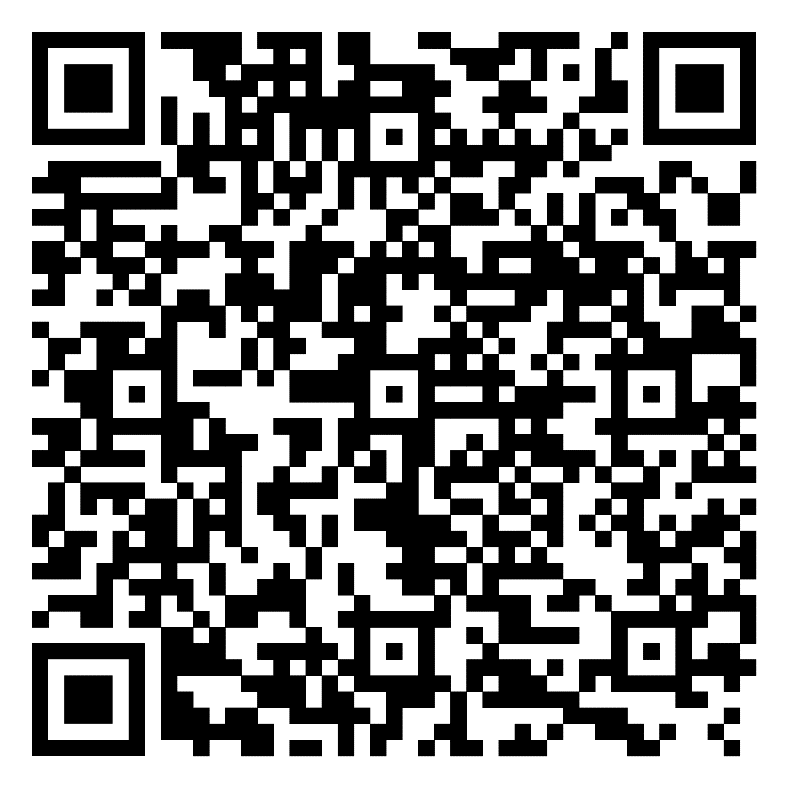 Bekijk het filmpje bij het thema Belgische Vluchtelingen en beantwoord de volgende vragen: Wat zijn belangrijke trefwoorden die bij dit thema horen? Wat kom je aan de hand van Frans Nagels te weten over de Eerste Wereldoorlog? Welke vragen roept het filmpje op? Deze vragen kun je evt. verder onderzoeken met de bronnen op de website. Lees de tekst bij het thema Belgische Vluchtelingen. Onderzoeksvragen Bedenk een hoofdvraag die je in je onderzoek wil beantwoorden. Deel deze hoofdvraag vervolgens op in minimaal 3 deelvragen.Voorbeeld: Hoe gingen de Utrechters om met de Belgische vluchtelingen? Deelvragen: Wie waren de vluchtelingen? Waar in de provincie Utrecht kwamen ze terecht? Hoe zag hun dagelijks leven eruit? Bronnenonderzoek 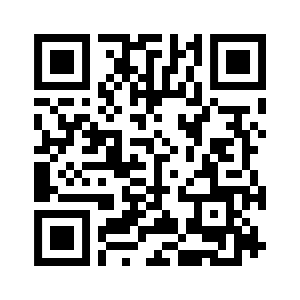 Scan de QR-Code hiernaast en bekijk het filmpje.Zoek bronnen die antwoord kunnen geven op je hoofdvraag. De website https://www.geschiedenislokaalutrechtwo1.nl/ is een goed startpunt.Bij sommige bronnen staan vragen die je helpen om conclusies uit een bron te halen. Vraag je bij elke bron af wat die vertelt over je onderzoeksthema en over de hoofd- en deelvragen. Maak hier per deelvraag aantekeningen van. Kijk ook naar bronnen buiten de website.Conclusie Beantwoord de deelvragen en de hoofdvraag in een werkstuk van 2 A4’tjes.Lees het werkstuk van een klasgenoot en formuleer een vraag voor bij de presentaties.Presentatie Je presenteert je onderzoek aan je klasgenoten in een presentatie van ongeveer 5 minuten.De vraag van de lezer van je werkstuk wordt na je presentatie gesteld.    Belgische Vluchtelingen op https://www.geschiedenislokaalutrechtwo1.nl/. 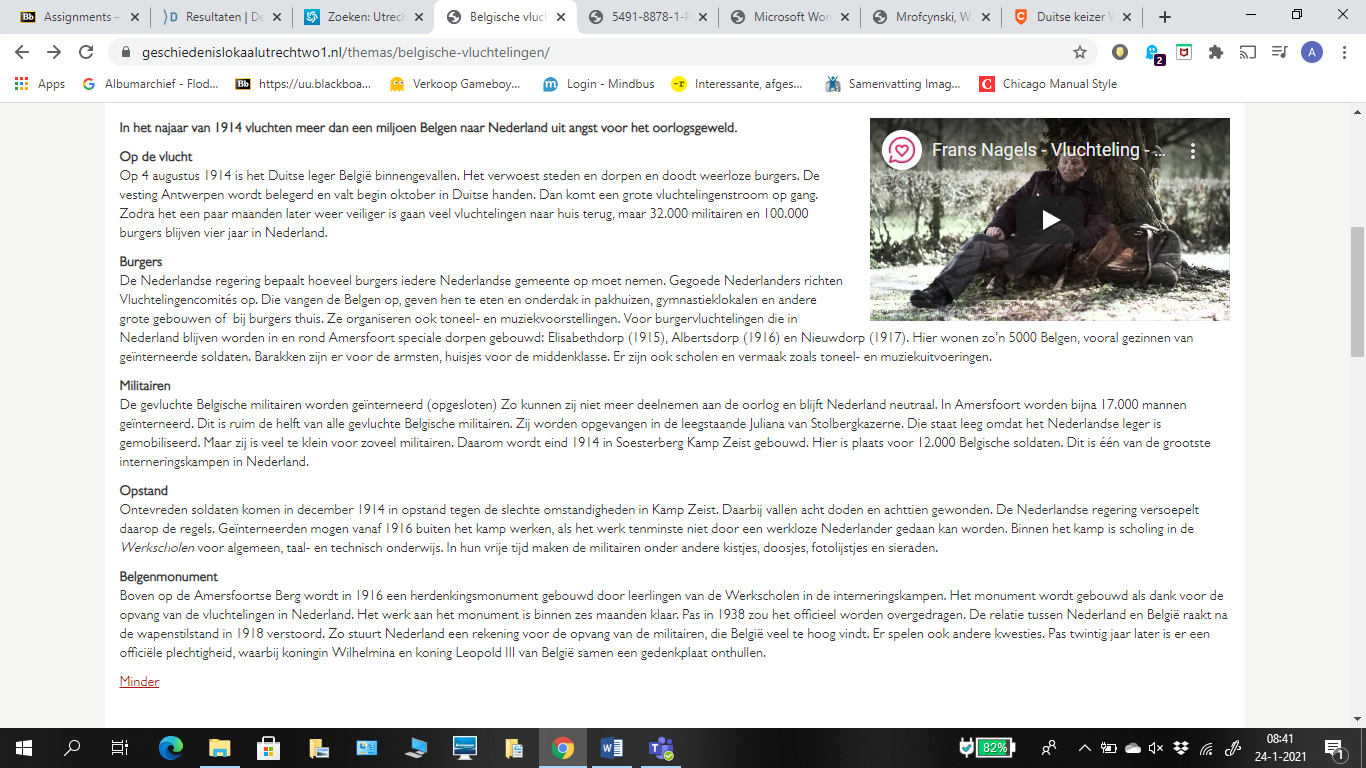 